	NUOVO PROGETTO		    PROSECUZIONE PROGETTO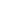 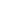 Denominazione progettoResponsabile progettoArea Progettazione curricolare d'Istituto (è possibile eliminare le aree non scelte)Docenti coinvoltiObiettivi specifici FinalitàDestinatariORGANIZZAZIONE GRUPPO ALUNNIgruppo classe articolazione flessibile del gruppo classe cioè:MODALITÀ’ DI INSEGNAMENTO – APPRENDIMENTOPRODOTTI FINALIPUBBLICIZZAZIONEVERIFICA DEL PROGETTOA) STRUMENTI DI VERIFICAB) MONITORAGGIO DEI RISULTATI E DELLE RICADUTEC) PERIODICITÀ’ DI RILEVAZIONERISORSE UMANE DA IMPIEGARERISORSE FINANZIARIE ESTERNEPERIODO E TEMPI DI SVOLGIMENTOLE ATTIVITA' SI SVOLGERANNO:in orario curricolarein orario extra-curricolareCOSTI PROGETTOMonte ore Personale DocenteCOLLABORAZIONI E INTERVENTI CON ESPERTIEnti esterniNatura della CollaborazioneOneriBENI E SERVIZI DA ACQUISTAREDataIL RESPONSABILE DEL PROGETTOA CURA DELLA SEGRETERIAISTITUTO COMPRENSIVO DI SAONARASCHEDA PROGETTO/ATTIVITA’ A.S. …. – …..AREA 1BENESSERE A SCUOLAProgetti e attività rivolti allo stare bene con se stessi e con gli altri, nel rispetto delle regole e del contesto scolastico.AREA 2SPORT E SALUTEProgetti che sviluppano comportamenti rivolti ad uno stile di vita sano e al benessere di tutti e di ciascuno.AREA 3INNOVAZIONE TECNOLOGICA Progetti che incrementino lo sviluppo delle competenze degli alunni e dei docenti attraverso l’utilizzo consapevole e funzionale della didattica innovativa, digitale e integrata.AREA 4ARRICCHIMENTO DELL'OFFERTA FORMATIVAPotenziamento delle competenze linguistiche, logico-matematiche, scientifiche, della pratica e cultura musicale e delle arti.AREA 5SCUOLA E COMUNITA'Progetti rivolti alla crescita degli alunni come cittadini, con azioni mirate al pensiero consapevole, allo sviluppo armonioso e responsabile e al dialogo solidale; promozione dell’interazione con le famiglie, con la comunità locale e con le associazioni, con Enti ed Istituzioni presenti nel territorio.CLASSI:   N. ALUNNI COINVOLTI :classi aperte in orizzontaleclassi aperte in verticalecomposizione per livellocomposizione per interessigruppo di alunni di diversi ordini di scuolautilizzo compresenzerientri pomeridiani lezioni frontalilavori di gruppo guidatilavori individualizzatilibera organizzazione dei gruppiattività con espertiattività con altre scuoleattività sperimentali e di laboratorioattività di recuperoattività di potenziamentoattività integrativeattività di orientamentoattività di continuitàaltro (specificare)__________________Testi -ipertestiarticolipubblicazioni –cartellonimostraCd/ videoprodotti artistici e artigianalimateriale grafico e fotografiealtro (specificare)__________________mostrerappresentazionilezioni apertemostre con itinerari guidatiproiezionialtro (specificare)__________________questionaridiscussionirelazioniincontri collegialiprove strutturate o semistrutturateosservazione in situazionealtro (specificare)__________________Rilevazione sui docentiRilevazione sugli alunniRilevazione sui genitoriricaduta sulle disciplineinizialeintermediofinale N.DOCENTIATAESPERTI ESTERNI  a titolo gratuitoESPERTI ESTERNI  a pagamentoenti localiprovinciaregionecontributi nazionali ed europeicontributi di privatialtro (specificare) _____________AttivitàSetOttNovDicGenFebMarAprMagGiuProgettazioneErogazione attivitàConclusioneEnti LocaliProvinciaRegioneAltre IstituzioniFondo Istituzione ScolasticaContributi nazionali ed europeiNomeCognomen. ore  di ins.n. ore di non ins.Tot. Ore_______Tot. Ore_______Tot. Ore_______universitàassociazioni professionaliulssenti pubbliciesperti esterniassociazioni culturali sportiveassociazioni di categoriaassociazioni di genitoriassociazioni di volontariatoaziendecentri servizi risorse territorialiregioneprovinciaaltri (specificare)____________________accordi formaliprotocollo d’intesaconvenzionecontratto a collaborazione coordinata e continuativaconsulenzaa carico degli enti localia carico degli enti convenzionatia carico dell’istituzione scolasticaa carico dei genitori degli alunnisenza oneriTOTALE ORE COLLABORAZIONE _________________________ImportoMateriale di facile consumo (carta, fotocopie, ecc.)Strumenti didattici, sussidi da acquistare,Trasporto (pullman, biglietti aerei, treno, ecc. anche se a carico degli alunni)Altro (indicare in dettaglio le voci di spesa)TOTALEProgetto consegnato in Segreteria in data:Deliberato dal Collegio dei Docenti in data:Consegnata rendicontazione in Segreteria in data: